Depression: Clinical FeaturesPerception (negative bias)Cognition (concentration, cognitive distortions, suicidal ideation, negative self-view)Mood (low, irritable, anxious, increased or decreased emotional reactivity, loss of interest)Somatic state (fatigue, appetite, aches, sleep difficulties, circadian rhythms)Behaviour (physical slowness, agitation, flat affect, self-harm)Relationships ( Withdrawal, conflict, less engagement with work or education)DepressionSadness is not depressionBoth DSM V and ICD-10 require symptoms to have been present for at least two weeksUp to 25% of the population will experience depressionCan be mild, moderate, severe, Seasonal Affective Disorder, melancholic or even psychotic depression.The concept of ‘reactive’ or ‘endogenous’ depression is contested. Research has shown combination of genetic and environmental vulnerabilities preceded by stressful events  in all depression (Parker 2009) 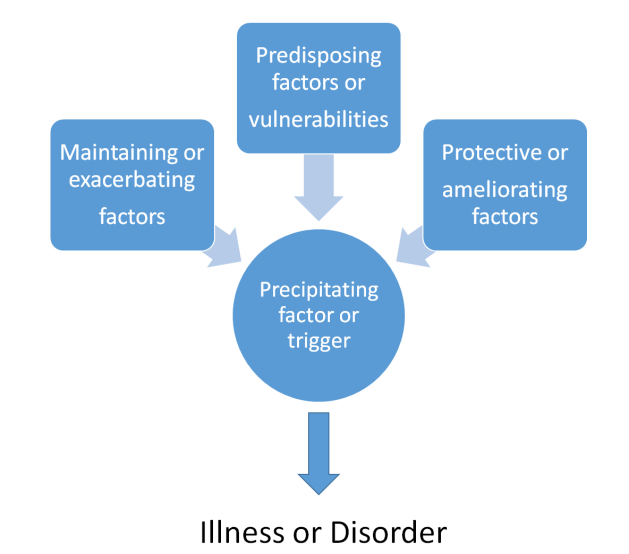 Predisposing factorsDevelopmental (increased sensitivity)Genetic vulnerabilityTemperamentAttachment historyLoss and traumaFamily factorsSocial and educational disadvantageGender TreatmentNICE guidelinesTwo thirds can be helped by brief structured interventions (CBT, psychodynamic and systemic interventions)Guided self-help (Mood Juice) http://www.moodjuice.scot.nhs.uk/depression.asp Psycho education groupsAntidepressant medication such as SSRIs (higher relapse rates if not linked to psychotherapy). Side effects.Multimodal interventions are most effective.MindfulnessElectro-convulsive therapy 